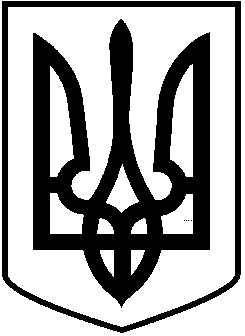 УКРАЇНАКомунальне підприємство “Благоустрій-Р”Івано-Франківська обл., м. Рогатин, вул. Галицька,102код ЄДРПОУ 35450670 тел.(03435)  2-22-06 											             Міському голові             п. С. С. НасаликуПояснювальна записка щодо результатівдіяльності підприємства за 2023р.Комунальне підприємство «Благоустрій - Р» утворене Рогатинською міською радою. Підприємство діє на підставі Статуту, має самостійний баланс, розрахункові рахунки в банках, печатку та кутовий штамп.На підприємстві станом на 31.12.2023р. затверджено штатний розпис в кількості 77 одиниць. Середня нарахована заробітна плата на підприємстві за 2023 рік склала 9,8 тис. грн.Протягом 2023 року підприємство отримало 20 230 196,68грн. із міського бюджету по програмі розвитку та фінансової підтримки житлово-комунального господарства Рогатинської міської територіальної громади на 2023 рік. Кошти витрачено на наступні цілі: На поточний рахунок організації протягом 2023 року від господарської діяльності надійшло 24155,00грн.. Дані кошти витрачено на придбання необхідного інвентарю для працівників, нафтопродуктів, мастил для транспортних засобів, запчастин для механізованого інвентарю, електрообладнання та ін.      Списання основних засобів за 2023р. не проводилося.Дебіторської та кредиторської заборгованості за надані послуги та придбані товари станом на 01.01.2024 року немає.Начальник КП "Благоустрій - Р" 				Миць В. В.                         Головний бухгалтер				                          Барна О. В.Сума, грн.На що витрачено кошти8363089,13Заробітна плата працівників1769132,00ТОВ "ОККО-Постач" за бензин та дизпаливо1756850,67ЄСВ із заробітної плати працівників1171172,00ТзОВ "Євротімбер" за послуги автогрейдера на територiї старостинських округiв Рогатинської ОТГ та пот. ремонти вулиць1106475,00ТОВ "Фірма Галбуд" за капітальний ремонт алеї на кладовищі895000,00ФОП Почерева М. М. за щебінь 20-40мм.791370,00ТОВ "Лед системс" за світильники на сонячній батареї429000,00ТзОВ "Петролайн" за модуль зберігання палива398050,00ФОП Сенчак І. Д. за щебінь ф20-40314378,27ДП "Рогатин-Водоканал" за оренду т/з та відшкодування використаної електроенергії266244,00ПП Малецький Р. В. за бляху, сітку, мішки, граблі, шпагат, сурик, провід, вимикачі, бокси, крiплення електричнi, затискачi анкернi, стрiчки, гаки бандажнi, гаки настiннi, коробки, стрічку демферну, котел та акумулятор, болти, гайки, зварювальний апарат Vitals MIG2000, цемент та холодний асфальт, брус деревяний, фарби, клей морозостійкий, круг обрізний, пензлик, сітку рабицю, труби профільні, штахети, шурупи, електроди, біту до шуруповерта253743,13ТОВ "Прикарпатенерготрейд" за постачання електроенергії236326,00ТОВ "ВКВ Сервіс" за обладнання дитячих майданчиків212997,91ТзОВ "ЛЕП" за лед лампи, світильники вуличні, провід, кабель, затискачі анкерні, ящик під електролічильники, пускачі магнітні, таймери197817,00ДП Івано-Франківський облавтодор за піщано-соляну суміш та експл. утримання вул. Рогатин, Явче, Васючин194000,00ТзОВ "Компанія Матіола-Р" за бетонні стовпи та огорожу149798,00ПП Мороз В. М. за ремонтні роботи біля памятних хрестів с. Вербилівці та ремонт кладовища с. Підмихайлівці127449,53ПрАТ "Галнафтохім" за автошини, оливи моторні, трансмісійні, насiння трави для стадiону, шини, селiтру та мiнеральне добриво, акумуляторну батарею, тарногран 109823,55АТ "Прикарпаттяобленерго" філія "Північна" за розподіл електроенергії, заміну та ремонт лічильників107918,50ПП Бренецька М. О. за кришку каналіз. люка, тримери двохтактні, азбестові труби, кільця бетонні, сітку рабицю, дріт оцинкований, холодний асфальт та бітумну мастику, антифриз, фарби, герметик, сумки для інструментів, брус деревяний, дошки, електроди, клей СМ-117, штахет металевий, труби профільні, паркан секційний99900,00ФОП Басараб Р. І. за щебінь фр. 20-4099000,00ПП "Віктор-Ком Імпекс" за сіль камяну98609,00ФОП Кічула А. С. за жилку для тримера, масло червоне, захист бензобака, шпулю, рукавиці, тримери, мастило та змазку для тримерів84080,92ПП Малецький С. В. за фарби, водоемульсію, гумові чоботи, шланг, сажу, рукавиці, сітку штукатурну, плитку керамічну, вапно, розчинники, клей морозостійкий, обприскувачі, лопати, брус для лавок, круг відрізний, масло для ланцюгів77897,60ПП Попель В. Б. за труби, смугу, будівельний прут, сажу та сурик, крісла для стадіону70000,00ПП Нестеров Д. М. за ремонт автобусної зупинки та туалету в с. Долиняни65000,00ФОП Тимошик М. Г. за встановлення бетонної огорожі кладовища та знаку населеного пункту в с. Путятинці64900,00ФОП Заплоцінська Л. Р. за пот. Ремонт автобусної зупинки Бабухів64819,20ТзОВ "Автохім-Сервіс" за технічне обслуговування зовнішніх мереж електропостачання59140,00ТзОВ "Епіцентр К" за бензоріз, віброплиту, холодний асфальт43310,00ФОП Мережко Г. М. за світильники ЛЕД, перемикач електронавантаження, кембріки42915,00ФОП Стрихар М. І. за запчастини роторної косарки та косарку42696,00ТзОВ "Технополіс" за системні блоки та монітори36719,00ТзОВ "Укрлісекспорт" за роботи екскаватором36000,00ТзОВ "ЛЕД Системс" за вуличні ліхтарі35000,00ФОП Вівсяник Р. П. за виготовлення памятного знаку "Борцям за волю" Путятинці33015,00ФОП Завітик О. І. за поребрики та бруківку30543,95ФОП Купчев В. В. за гайки, шайби, вапно, фарби, ремені до газонокосарки, масло червоне, водоемульсія, дротяну щітку, рукавиці, котушку до бензотримера, ножівки29747,43Рогатинське будинкоуправління за захоронення сміття24290,00ПП Крамарюк М. Т. за фільтри, свічки, запчастини до тракторів, масла моторні, гальмівний ремкомплект, підшипники, ТАД-17, грибки для ремонту шин, шланг паливний, кришку бака22375,00ФОП Попель В. Б. за клей Титан та ПВА, бетонні стовпці для огорожі19116,00ТзОВ "Інтергарант" за перебортування, накачування коліс, оливу гідравлічну, фільтри, шланги, перебортування коліс та зварювальні роботи18005,00НКК ЖКГ за навчання працівників з техніки безпеки та операторів котелень17500,00ФОП Мацуй В. О. за оливу моторну, тосол, фільтр масляний, автолампи, мастило ТАД17000,00ФОП Окрепкий І. В. за тротуарну плитку та бордюри15000,00ТД "Ватра-Захід" за декоровані накладки вуличних світильників12860,00ФОП Клюба В. В. за технагляд11698,95ФОП Попик І. П. за виготовлення роб. проекту 11431,00ПП Оберська О. В. за запчастини до т/з, масла SHELL та стартер ГАЗ-2752, реле втягуюче9800,00ПП "ВКВ-Сервіс" за елементи дитячих майданчиків8397,50ФОП Окрепкий А. М. за дошки обрізні7758,00ФОП Кісилейчук В. І. за послуги з інформаційного забезпечення6889,00ФОП Мартинюк І. Б. за масло червоне та бензопилу STIHL5974,68Комісія банку5878,00ФОП Курилів О. О. за замок запалення автомобіля МАН5450,00ПП Лещишин Л. М. за кабель алюмінієвий, ЛЕД лампи5390,00ФОП Крук М. Б. за антифриз, свічки розжарення, масло моторне4880,00ФОП Купчева Т. І. за саджанці чорнобривців та бегоній4862,40ПрАТ "СК"ЄвроІНС" за страхування водіїв та транспорту4859,00ГВП "Школяр" за канцтовари4310,40ТзОВ "Iнтергарант" оплата матерiалiв для ремонту автомобiльного транспорту (рукави, муфти, фiтинги)3900,00ФОП Могила В. Б. за туї та бреверіанни Підкамінь3857,00ФОП Запотічний Я. В. за раму дверну та склопакет3772,50ФОП Сеник Т. І. за папір ксероксний А42070,00ПП Дасів М. М. за папір ксероксний А41900,00ТзОВ "Вінтертайм" за страхування транспортного засобу1650,00ФОП Боднар І. Б. за клей для плитки1610,00Відшкодування підзвітній особі за придбання підшипників для т/з то оплату ліцензії на зберігання палива1536,00ТзОВ "О-2" за електронний ключ Токен1190,00ФОП Єрмаков С. М. за ліцензію ПЗ750,00ТзОВ "Мегаватсервіс" за 1ф лічильник308,46ДПЗД "Укрінтеренерго" за електроенергію